Title of the Honours Project Student’s NameAn Honours Project submitted toThe School of Linguistics and Language Studies in partial fulfillment ofB. A. Honours in Applied Linguistics and Discourse Studies Carleton UniversityDateApproved by:Honours Project Supervisor: NameALDS Undergraduate Advisor:  NameABSTRACTYour abstract goes here, generally about 200 words. This is a summary of the entire project.  ACKNOWLEDGMENTSUsually people want to thank their supervisors, other faculty members involved in the project, perhaps member of their families, and any other people the student wants to thank.  Generally about half a page, double spaced.TABLE OF CONTENTSUse a word processor to generate a table of contents like the one below. In Microsoft Office Word, you should insert a table of contents in the Formal format. You can use up to five levels of headings as described in the APA Style Manual. Below is a sample table of contents. 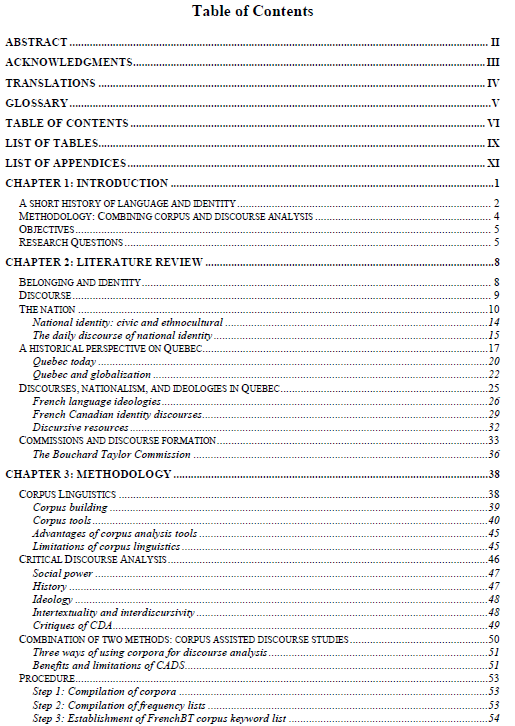 LIST OF TABLES/FIGURES(Only include this section if you have tables, a list of maps, figures, etc. You should use a word processor to generate such lists. In Microsoft Office Word, you should use the Formal format.)